 Qui étaient Clovis et les Mérovingiens ?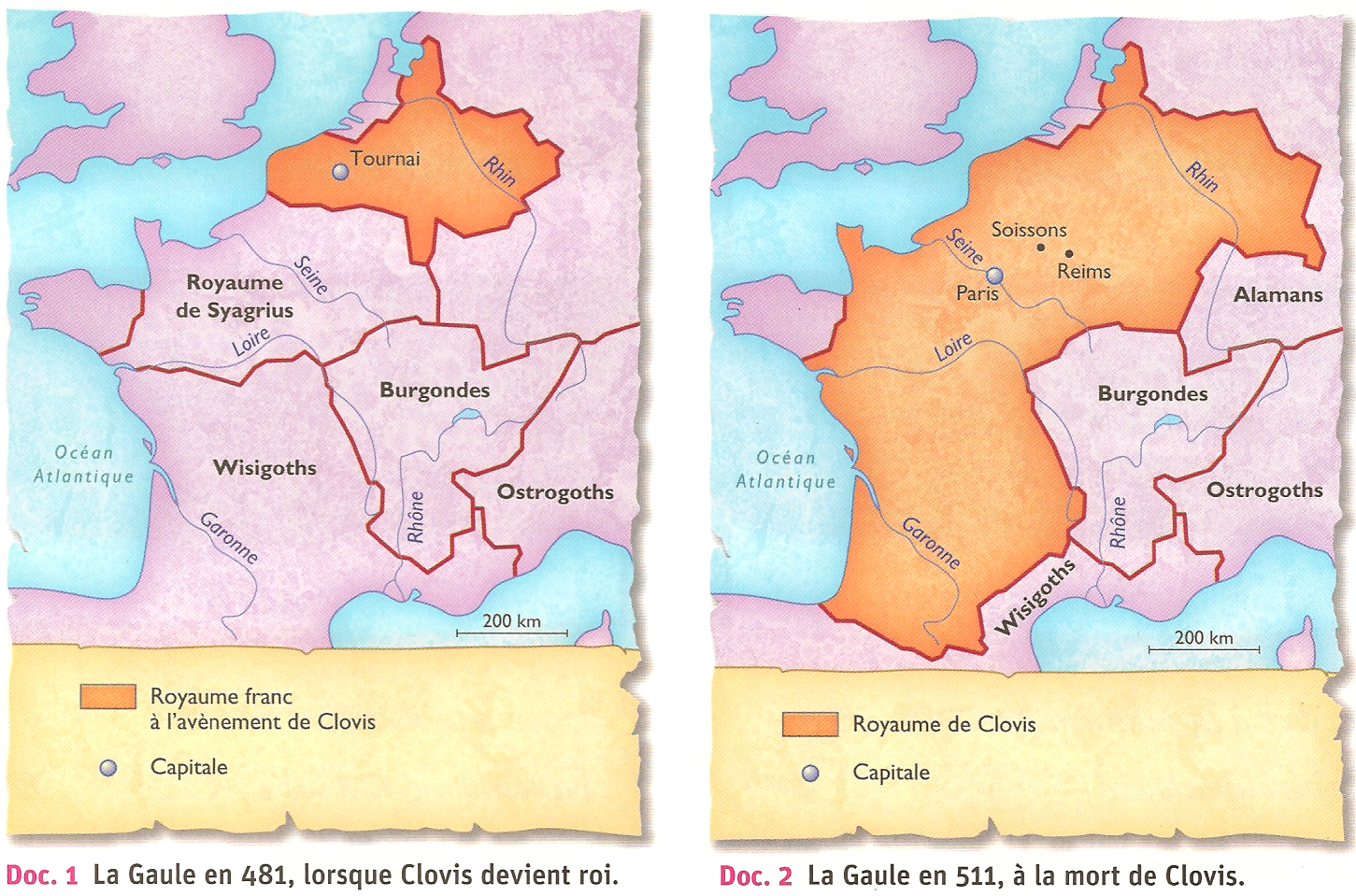  Où est situé le royaume des Francs ?		 Comment a évolué le royaume des Francs ? Quels sont les aures peuples présents en Gaule ?	 Quelle en est la capitale à présent ? De qui Clovis se méfiait-il. ? Pourquoi ? Que nous apprend ce texte sur la personnalité de Clovis ?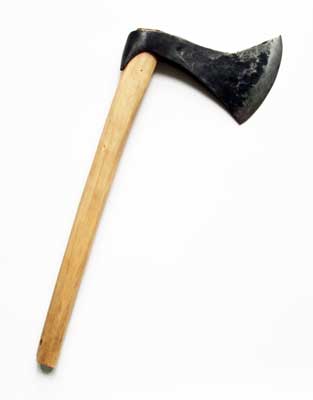 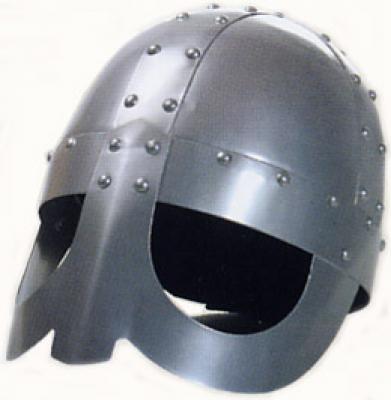 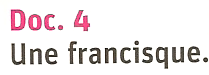 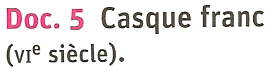  Quelles indications nous donnent les Doc.4 et 5 sur les Francs ? 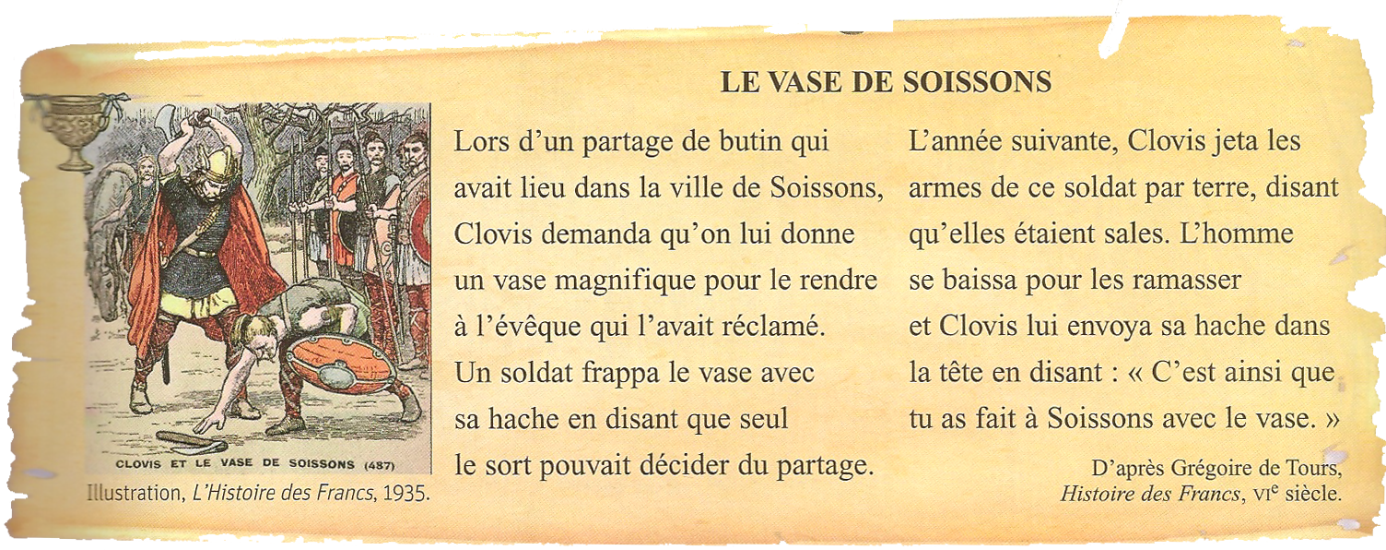  Que fait le soldat ? Et que fait Clovis un an plus tard ? Sur les traces de Clovis et des mérovingiens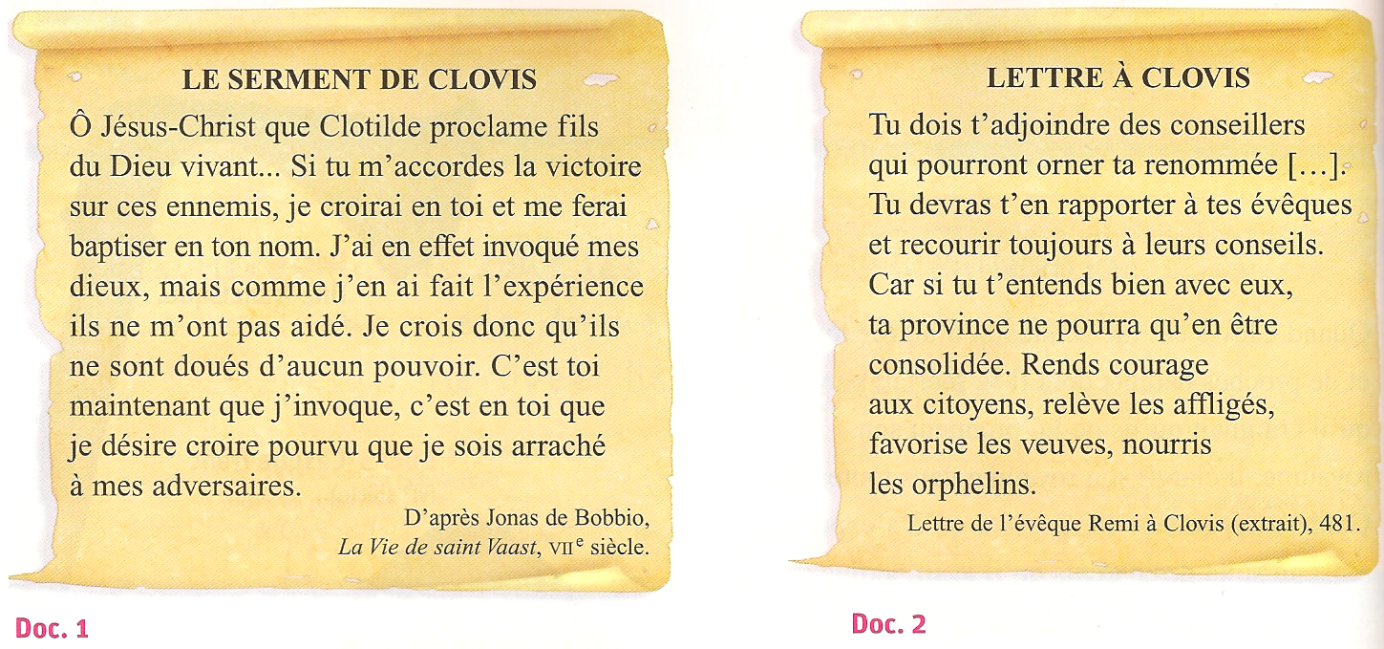  Qui incite Clovis à invoquer Jésus Christ ?		 Pourquoi Rémi conseille-t-il à Clovis de bien Que propose Clovis suite à cette prière ?		s’entendre avec les évêques ?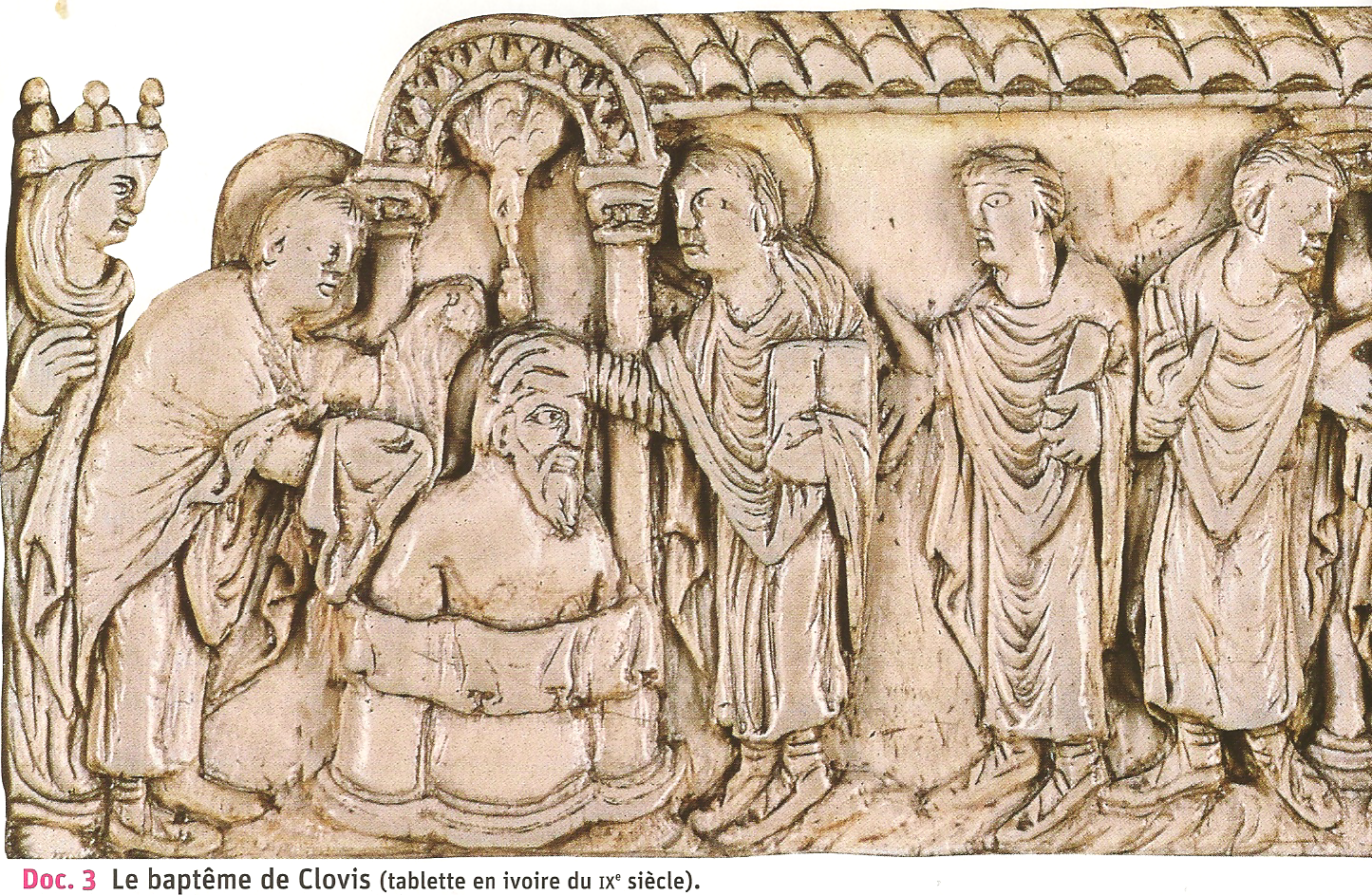 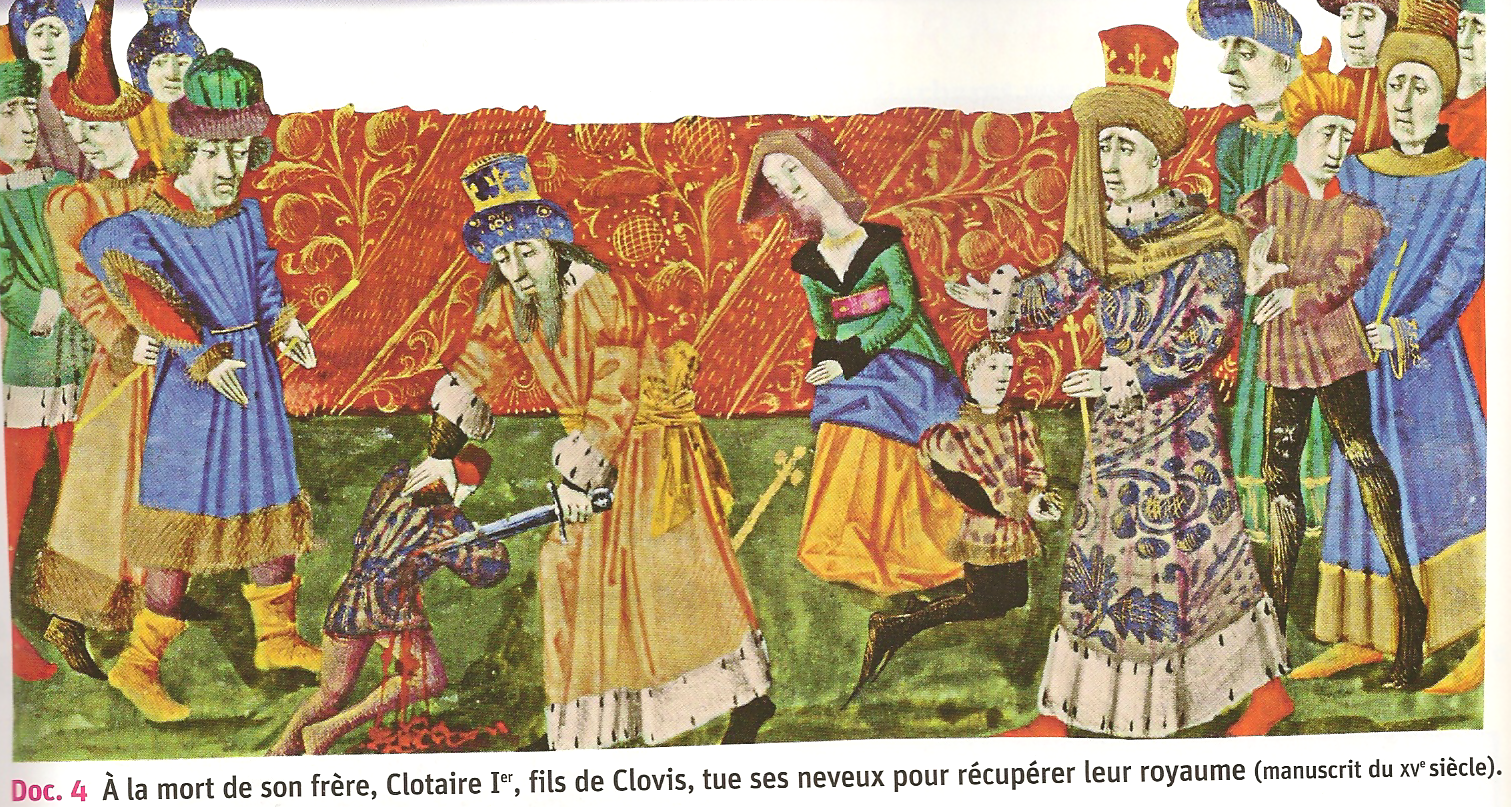 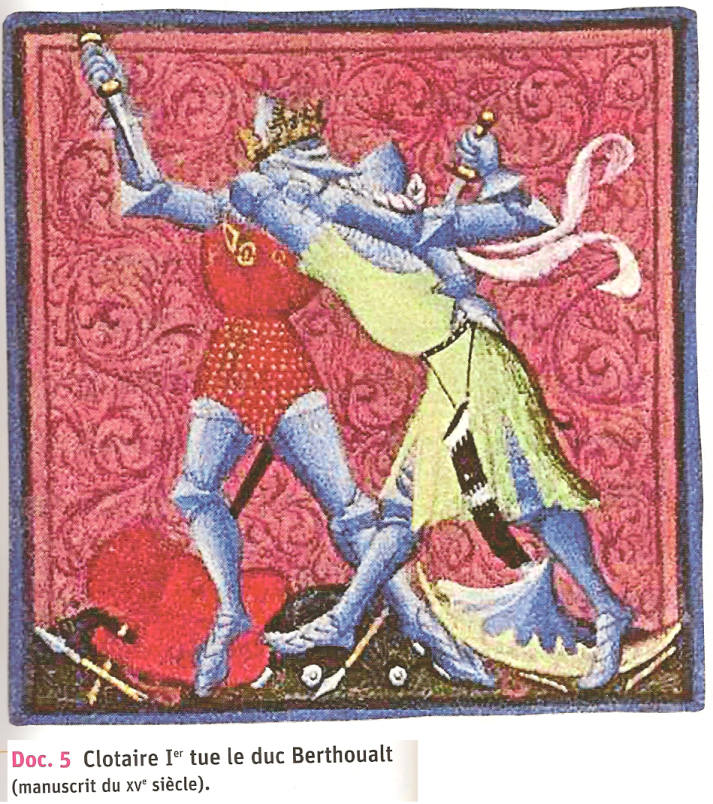  Qui est Clotaire 1er ? Pourquoi tue-t-il ses neveux ? Que nous indiquent les docs. 4 et 5 sur la personnalité de Clotaire 1er ? Les documents 4 et 5 sont ils d’époque ? Ce que je dois savoir. Des barbares venus de l’Est.Au début du Vème siècle, alors que les Gaulois vivent en paix, des peuples barbares venus de l’Est envahissent la Gaule. Parmi eux, les Francs s’établissent dans le nord de la Gaule et en Belgique. Clovis, roi des Francs.Petit-fils du roi franc Mérovée, Clovis n’a que 15 ou 16 ans lorsque, à la mort de son père en 481, il hérite du royaume franc. C’est un guerrier courageux et très rusé, mais impitoyable avec ses ennemis. Il épouse une catholique, Clotilde et, sur ses conseils, se fait baptiser vers 498.Son exemple est suivi par l’ensemble de ses guerriers et il devient le premier roi catholique de l’Occident chrétien. Clovis reçoit alors le soutien des évêques et du peuple gaulois, en majorité chrétien. Ce soutien lui permet d’étendre son royaume dont il fixe la capitale à Paris. Le déclin des Mérovingiens.Premier roi de France, Clovis meurt en 511. Ses quatre fils se partagent son royaume mais très vite ils se font la guerre pour étendre leurs territoires. Les successeurs de Clovis forment la dynastie des rois mérovingiens.Ils continuent de s’entretuer, laissant leurs royaumes à des princes de plus en plus jeunes, incapables de gouverner. C’est la période des « rois fainéants » qui laissent leur pouvoir aux chefs de leur cour, les maires du palais. Que nous reste-t-il de Clovis et des Mérovingiens ?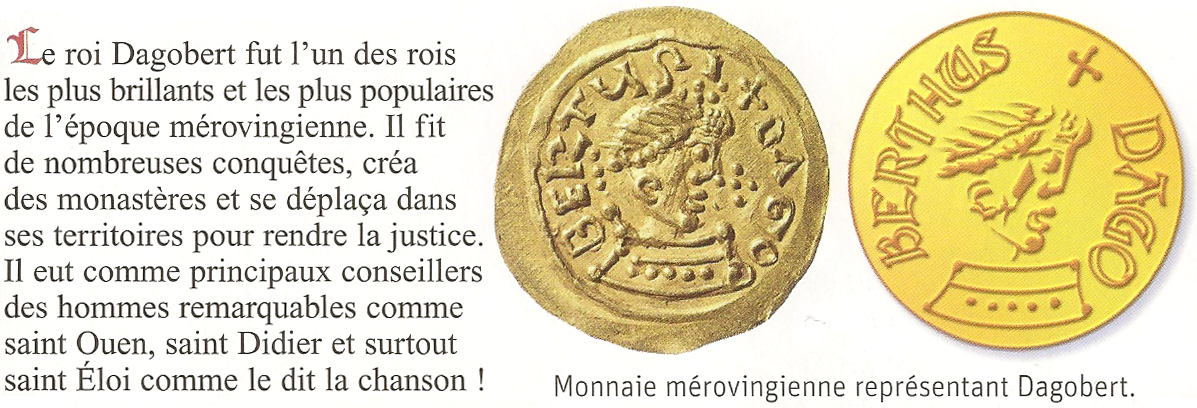 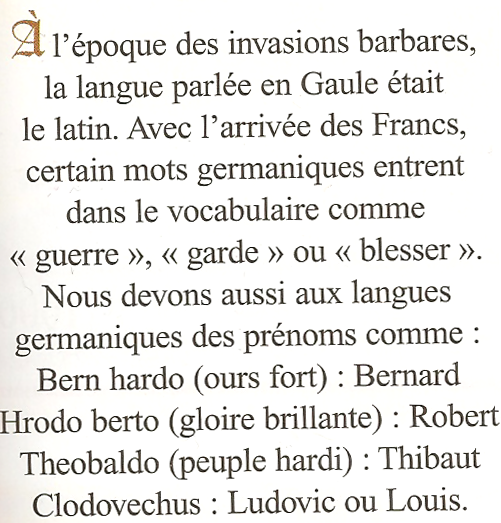 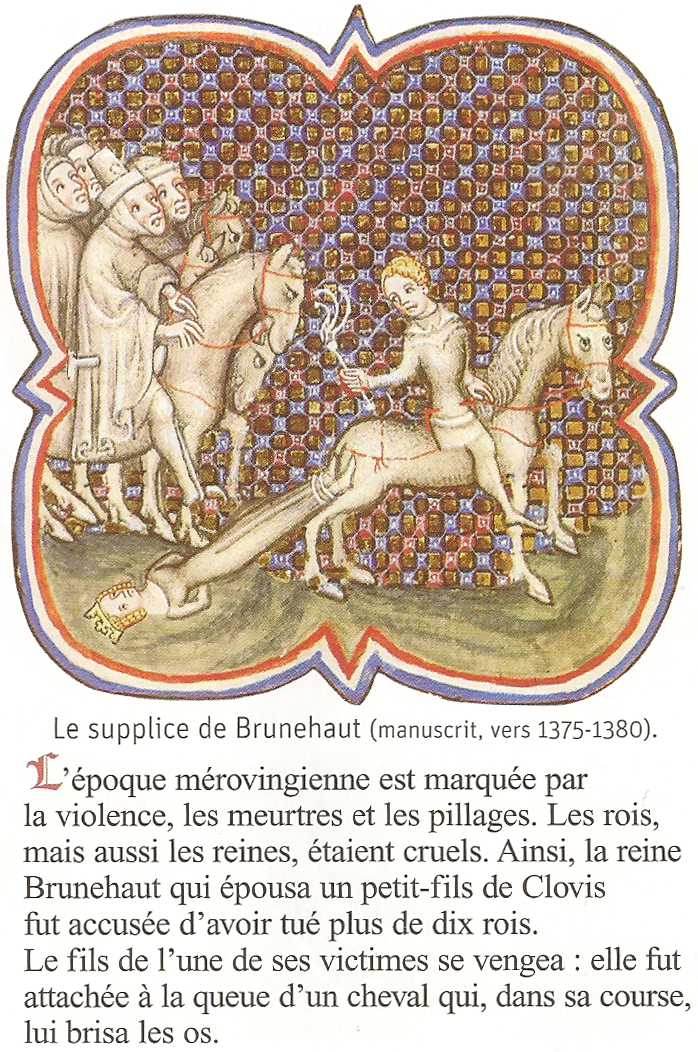 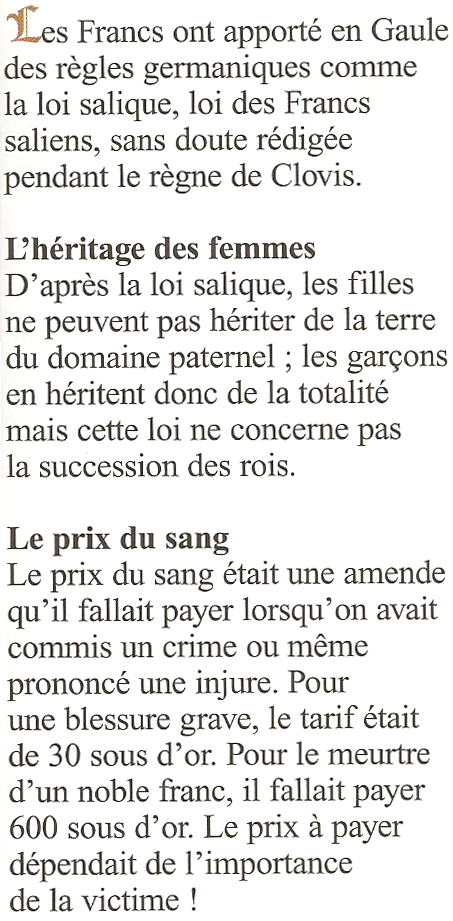 